Afyon Kocatepe Üniversitesi Lisansüstü Eğitim-Öğretim ve Sınav Yönetmeliği/ Ders saydırma ve intibak işlemleriMADDE 24 – (1) Daha önce kaydı silinmiş veya lisansüstü programlara kabul edilen özel öğrencilerin veya başka bir programda/yükseköğretim kurumunda lisansüstü öğrenci statüsünde ders almış öğrencilerin, kabul edildikleri lisansüstü programında alınması gereken derslerin toplam sayısının %50’sini geçmemek koşuluyla (tez hazırlık, tez çalışması, uzmanlık alan ve seminer dersleri hariç) ders saydırma talepleri her yarıyılın kayıt yenileme başlangıcından itibaren en geç üç hafta içerisinde EABD/EASD tarafından alınır. Başarılı oldukları derslerin notlarıyla birlikte ders intibakları EABD/EASD kurulunun önerisi ve EYK kararıyla yapılır.(4) 16 ncı maddenin dördüncü fıkrası gereği EABD/EASD kurulunun önerisi üzerine EYK tarafından uygun görülen koşullarda, başka bir yükseköğretim kurumundan alınan dersin/derslerin kodları, adları ile AKTS kredileri birebir sayılan dersin/derslerin başarı notları için Üniversitenin uyguladığı 4’lük not sistemi karşılığındaki harf notu uygulanır.(5) Ders saydırmaya ilişkin diğer esaslar EYK kararlarıyla belirlenir.Not: Bu form EABD/EASD başkanlığı tarafından EABD/EASD Kurulu kararı ekinde Enstitüye gönderilmelidir.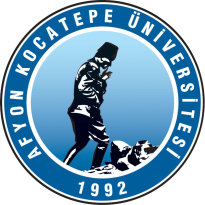 T.C.AFYON KOCATEPE ÜNİVERSİTESİSOSYAL BİLİMLER ENSTİTÜSÜÖZEL ÖĞRENCİ STATÜSÜNDE ALINANDERSLERİN SAYDIRILMASI İÇİN BAŞVURU DİLEKÇESİ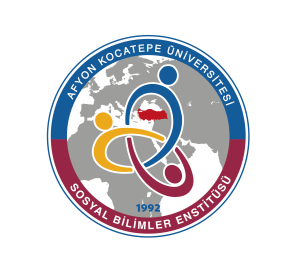 ……………………………………………….. Anabilim/Anasanat Dalı Başkanlığına          Anabilim dalınız ............................................. numaralı Tezsiz Yüksek Lisans/Tezli Yüksek Lisans/Doktora/Sanatta Yeterlik programı öğrencisiyim. Özel öğrenci statüsünde bulunduğum dönemde başarılı olduğum aşağıda kodu, yarıyılı, adı, AKTS’si ve notu belirtilen derslerin saydırılması konusunda gereğini saygılarımla arz ederim.	                                                                                                 Tarih: ……. / ……. /20                                                                                                                         Öğrenci – Adı, Soyadı ve İmzası                                                     ……………………………………………….. Anabilim/Anasanat Dalı Başkanlığına          Anabilim dalınız ............................................. numaralı Tezsiz Yüksek Lisans/Tezli Yüksek Lisans/Doktora/Sanatta Yeterlik programı öğrencisiyim. Özel öğrenci statüsünde bulunduğum dönemde başarılı olduğum aşağıda kodu, yarıyılı, adı, AKTS’si ve notu belirtilen derslerin saydırılması konusunda gereğini saygılarımla arz ederim.	                                                                                                 Tarih: ……. / ……. /20                                                                                                                         Öğrenci – Adı, Soyadı ve İmzası                                                     Ek:   Onaylı TranskriptTel          :…………………………………………..        E-Posta   :…………………...@...............................Ek:   Onaylı TranskriptTel          :…………………………………………..        E-Posta   :…………………...@...............................Anabilim/Anasanat Dalı Başkanıİmza/Tarih